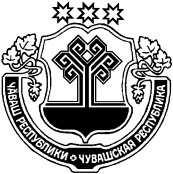 О признании утратившим силу постановления администрации Шумерлинского района от 21.08.2017 № 38 «Об утверждении Положения о порядке получения муниципальными служащими администрации Магаринского сельского поселения Шумерлинского района разрешения представителя нанимателя (работодателя) на участие в управлении некоммерческой организацией»В соответствии с Законом Чувашской Республики от 21.09.2020 № 70 "О внесении изменений в Закон Чувашской Республики "О муниципальной службе в Чувашской Республике"администрация Магаринского сельского поселения Шумерлинского района  п о с т а н о в л я е т: 1. Признать утратившим силу постановление администрации Магаринского сельского поселения Шумерлинского района от 21.08.2017 № 38 «Об утверждении Положения о порядке получения муниципальными служащими администрации Магаринского сельского поселения Шумерлинского района разрешения представителя нанимателя (работодателя) на участие в управлении некоммерческой организацией».Настоящее постановление вступает в силу после его официального опубликования в информационном издании «Вестник Магаринского сельского поселения Шумерлинского района» и подлежит размещению на официальном сайте Магаринского сельского поселения Шумерлинского района в сети Интернет.Глава Магаринского сельского поселения   Шумерлинского района                                                                                                Егорова Л.Д. ЧĂВАШ  РЕСПУБЛИКИÇĚМĚРЛЕ РАЙОНĚЧУВАШСКАЯ РЕСПУБЛИКАШУМЕРЛИНСКИЙ  РАЙОНМАКАРИН ЯЛПОСЕЛЕНИЙĚНАДМИНИСТРАЦИЙĚЙЫШĂНУ«21»  декабрь 2020 ҫ.  № 96 Тури Макарин ялěАДМИНИСТРАЦИЯМАГАРИНСКОГО СЕЛЬСКОГО  ПОСЕЛЕНИЯПОСТАНОВЛЕНИЕ«21»  декабря 2020 г.  № 96   деревня Верхний Магарин